.RIGHT CROSS, GRAPEVINE, SIDE ROCK, RECOVER, CROSS ¼ TURN, ¼ TURNRIGHT & LEFT HEEL JACKS, CROSSING HEEL GRINDS RIGHT AND LEFTCROSS, BACK, ¼ TURN SHUFFLE, RIGHT & LEFT LOCK STEPS WITH ½ TURN LEFTSTEP LOCK & STEP LOCK, ¼ TURN, SYNCOPATED VINE WITH TOUCH TO LEFTBEHIND & CROSS & CROSS, TOUCH, BEHIND, FULL UNWIND, ROCK & CROSSSTEP TO RIGHT, SLIDE & CROSS STEP, SAILOR ½ TURN, POINT ¼ TURN POINTBEHIND, SIDE ROCK, RECOVER (X 4)(TRAVELING BACK)As you rock to the side click fingersLEFT COASTER, SKATE RIGHT, LEFT, RIGHT DIAGONAL SHUFFLE, LEFT DIAGONAL SHUFFLEREPEATS.O.U.L. Steppin'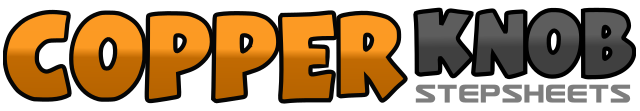 .......Count:64Wall:4Level:Intermediate.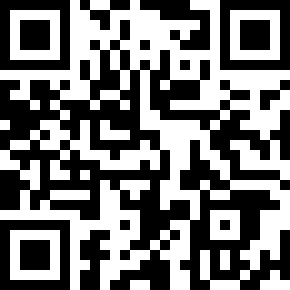 Choreographer:Rob Fowler (ES)Rob Fowler (ES)Rob Fowler (ES)Rob Fowler (ES)Rob Fowler (ES).Music:Soul Steppin' - Will DowningSoul Steppin' - Will DowningSoul Steppin' - Will DowningSoul Steppin' - Will DowningSoul Steppin' - Will Downing........1-2Cross step right foot over left, step to left on left foot3&4Cross-step right foot behind left, step to left on left foot, cross-step right foot over left5-6Rock to left on left foot, recover weight onto right foot7&8Cross-step left foot over right, turn ¼ left stepping back onto right foot, turn ¼ left stepping to left on left foot (6:00)1&2Step right foot over left, step to left on left foot, touch right heel diagonally forward right&3&4Step down onto right foot, cross-step left foot over right, step to right on right foot, touch left heel diagonally forward left&Step down onto left foot5-6Cross right heel over left, step to left on left foot as right foot turns out&Step down onto right foot beside left7-8Cross left heel over right, step to right on right foot as left foot turns out&Step down onto left foot beside right1-2Cross right foot over left, step back onto left foot3&4Turn ¼ right, shuffling forward right, left, right (9:00)5-6Step diagonally forward left on left foot, lock step right foot behind left&7-8Step diagonally forward left on left foot, step diagonally forward right on right foot, lock step left foot behind right&Turn ½ left on ball of right foot (3:00)1-2Step diagonally forward left on left foot, lock step right foot behind left&3-4Step diagonally forward left on left foot, step diagonally forward right on right foot, lock step left foot behind right&Turn ¼ left on ball of right foot (12:00)5-6Step to left on left foot, cross step right foot behind left&7-8Step to left on left foot, cross step right foot over left, point left foot out to left side1&2Cross step left foot behind right, step to right on right foot, cross step left foot over right&3-4Step to right on right foot, cross-step left foot over right, point right foot out to right side5-6Touch right foot behind left, full unwind7&8Rock to left on left foot, recover weight onto right foot, cross step left foot over right1-2Large step to right on right foot, slide left foot towards right&3-4Step down onto left foot beside right, cross-step right foot over left, step to left on left foot5&6Right sailor ½ turn (6:00)7Point left foot out to left side&Turn ¼ right on ball of right foot, lifting left foot (9:00)8Point left foot out to left side1&2Step left foot behind right, rock to right on right foot, recover weight onto left foot3&4Step right foot behind left, rock to left on left foot, recover weight onto right foot5&6Step left foot behind right, rock to right on right foot, recover weight onto left foot7&8Step right foot behind left, rock to left on left foot, recover weight onto right foot1&2Step back on left foot, step on right foot beside left, step forward on left foot3-4Skate right foot forward, skate left foot forward5&6Step right foot diagonally to right, step left foot next to right, step right foot diagonally forward7&8Step left foot diagonally left, step right next to left, step left foot diagonally forward